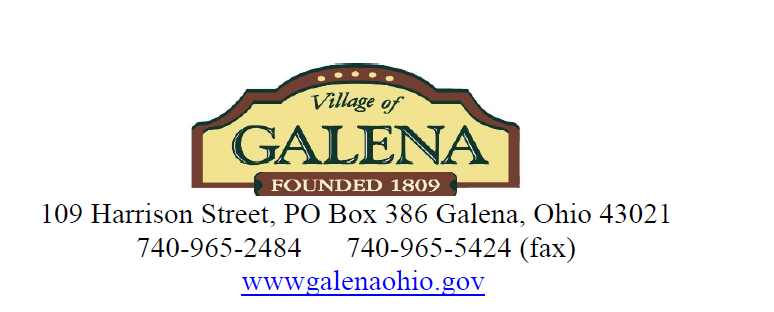 PLANNING AND ZONING COMMISSIONMinutes of the Planning and Zoning Meeting of July 19th, 2023Attendees: Village of Galena P&Z Commission Members Mayor Jill Love, Alison Cherubini-Hillyer, Pete Casuccio, Michael Fry and Tim Erb.  Also present, Levi Koehler Village Zoning Inspector.  Residents of Galena present for the meeting were Ryan Hutson, Ralph and Barbara Jean Ishler, Dave O’neil, Michael and Jessica Colvin, Tom Hopper, Zach Hopper, David and Melinda Simmons, Mary Howard, Karin Underwood, John Grossenbacher, Dave and Teresa Staats.ZOOM VIDEO Conference was not working and Clerk of Planning and Zoning was not present.The Full COURT REPORTED TRANSCRIPT OF THE MEETING IS AVAILABLE UPON REQUESTMeeting called to order at 7:02pm  ROLL CALLPresent were P&Z Commission Members Alison Cherubini-Hillyer, Pete Casuccio, Mayor Jill Love, Timothy Erb and Michael Fry Presentation of the Minutes from June 21st 2023 meeting Motion to approve 2nd Roll Call Vote – Unanimous YesGUEST PARTICIPATION  Josh Barken and Andrew Gottesman from Central Ohio M/I Homes SUBJECT DISCUSSIONS: 	A Public Hearing regarding the application of M/I Homes for an Amendment to the development plan for Miller Farms subdivision – future site Development.Motion to Open Public Hearing regarding the application of M/I Homes for an Amendment to Miller Farms subdivision  Motion 2nd Roll Call Vote - UnanimousMotion to Close Public Hearing regarding an Amendment to the Village of Galena Zoning Ordinance Motion2ndRoll Call Vote – UnanimousZONING INSPECTORS REPORT: Full copy available upon request to VillageZONING CLERKS REPORTOLD BUSINESS NEW BUSINESS Next meeting is at 7:00 pm Wednesday August 16th, 2023ADJOURNMENTMotion to Adjourn at 8:15pm. Motion2nd Roll Call Vote – Unanimous Yes.	ZOOM VIDEO Conference was not working and Clerk of Planning and Zoning was not present.The Full COURT REPORTED TRANSCRIPT OF THE MEETING IS AVAILABLE UPON REQUEST